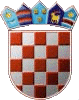 REPUBLIKA HRVATSKAKOPRIVNIČKO-KRIŽEVAČKA ŽUPANIJAOPĆINA SVETI IVAN ŽABNOOpćinski načelnikKLASA: 320-02/20-01/02URBROJ: 2137/19-01/1-20-1Sveti Ivan Žabno, 28. travnja 2020.Na temelju članka 31. stavka 1. i 3. Zakona o postupanju s nezakonito izgrađenim zgradama («Narodne novine» broj 68/12, 143/13, 65/17. i 14/19) i članka 30. Statuta Općine Sveti Ivan Žabno («Službeni glasnik Koprivničko- križevačke županije» broj 10/13, 2/18. i 6/20), Općinsko vijeće Općine Sveti Ivan Žabno dana 28. travnja 2020. godine, Općinskom vijeću Općine Sveti Ivan Žabno podnosiIZVJEŠĆE 	o izvršenju Programa o namjenskom korištenju sredstava naknada iz postupka ozakonjenja      		nezakonito izgrađenih zgrada na području Općine Sveti Ivan Žabno						 u 2019. godiniI.	Utvrđuje se da je tijekom 2019. godine izvršen Programa o namjenskom korištenju sredstava naknada iz postupka ozakonjenja  nezakonito izgrađenih zgrada na području Općine Sveti Ivan Žabno  iz članka 31. stavka 1. i 3. Zakona o postupanju s nezakonito izgrađenim zgradama o komunalnom gospodarstvu u Općini Sveti Ivan Žabno u svoti 35.662,08 za održavanje nerazvrstanih cesta.II.	Ovo Izvješće podnosi se Općinskom vijeću Općine Sveti Ivan Žabno na usvajanje.									       OPĆINSKI NAČELNIK:									               Nenad Bošnjak